Message“Anuradha Bhattacharjee’s book: “The Second Homeland”  is an original and interesting contribution to transnational history. It is also a story of hope. Ms Bhattacharjee’s book demonstrates how a spirit of solidarity and fraternity existed, even during the darkest moments of history, and brought together people from distant parts of the world. The account of these Polish children who escaped from Europe to India  reminds the readers of how the history of humanity is intertwined and how important it is to share memory, across the world.  “The Second Homeland” is also an inspiration by showing how archives can be brought to life and tell stories at many different levels, from the political to the individual and everyday life experience. Thank you, Anuradha, for having done this amazing work!”Jens BOEL
Chief ArchivistUNESCO – MSS/BKI/ISSj.boel@unesco.orgUnited NationsEducational, Scientific andCultural Organization7, place de Fontenoy
F-75352 Paris 07 SP France
Tel: +33 (0)145681950http://www.unesco.org/archives/ 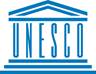 